Draga djeco i roditelji!Prvi zadatak je pogledati kratku priču na linku ispod teksta. Nakon toga porazgovarajte s roditeljima na koji način vi kod kuće čuvate Planetu Zemlju!RAZGOVOR DVIJE VREĆE ZA SMEĆEU drugom zadatku povežite otpad sa kantom za smeće u koju treba odložiti otpad.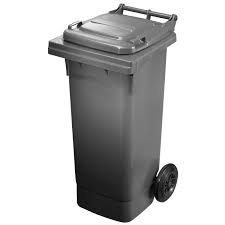 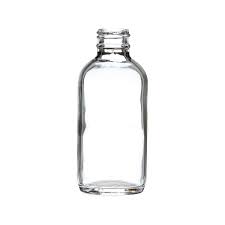 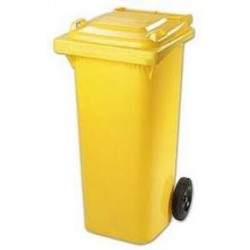 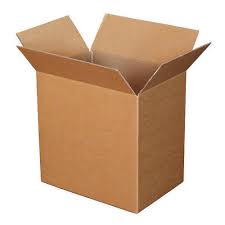 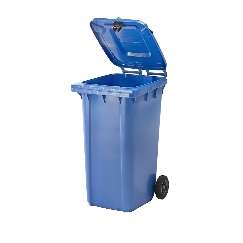 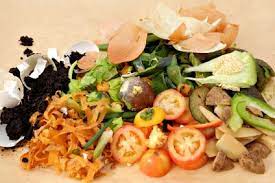 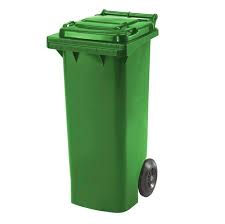 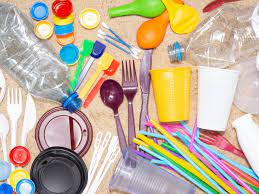 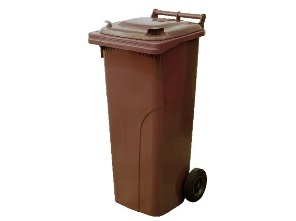 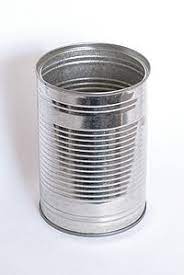 